Gallipoli DVDNAME: _________________________________________________The story of GallipoliPlan1 We ‘meet’ several individuals – from England, Turkey, Australia and New Zealand – early in the film. Why does each enlist in the war?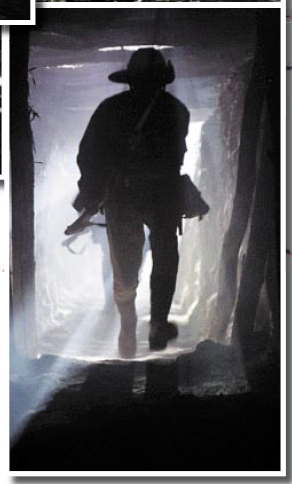 2 Why did the British want to seize the capital of the Ottoman Empire, Constantinople (Istanbul)?3 What was their naval plan to achieve that?4 Why did that plan fail?5 What was their revised invasion plan?Landing6 What happened at each of the various landing points - V,W, X and Y beaches, Anzac Cove and Helles?7 What were the main features or characteristics of the landings?8 Why did the landings not achieve their overall aim by the end of the first day?Life on Gallipoli9 What are the main features of everyday life on Gallipoli after the landing?10 There are several fierce battles during May. Describe the nature or characteristics of this fighting.11 There are important Australian, New Zealand and British attacks in August. Briefly describe what happens at Lone Pine, The Nek and Suvla.Evacuation12 What were winter conditions like on Gallipoli?13 How were the troops finally withdrawn?